平台功能简繁检索转换功能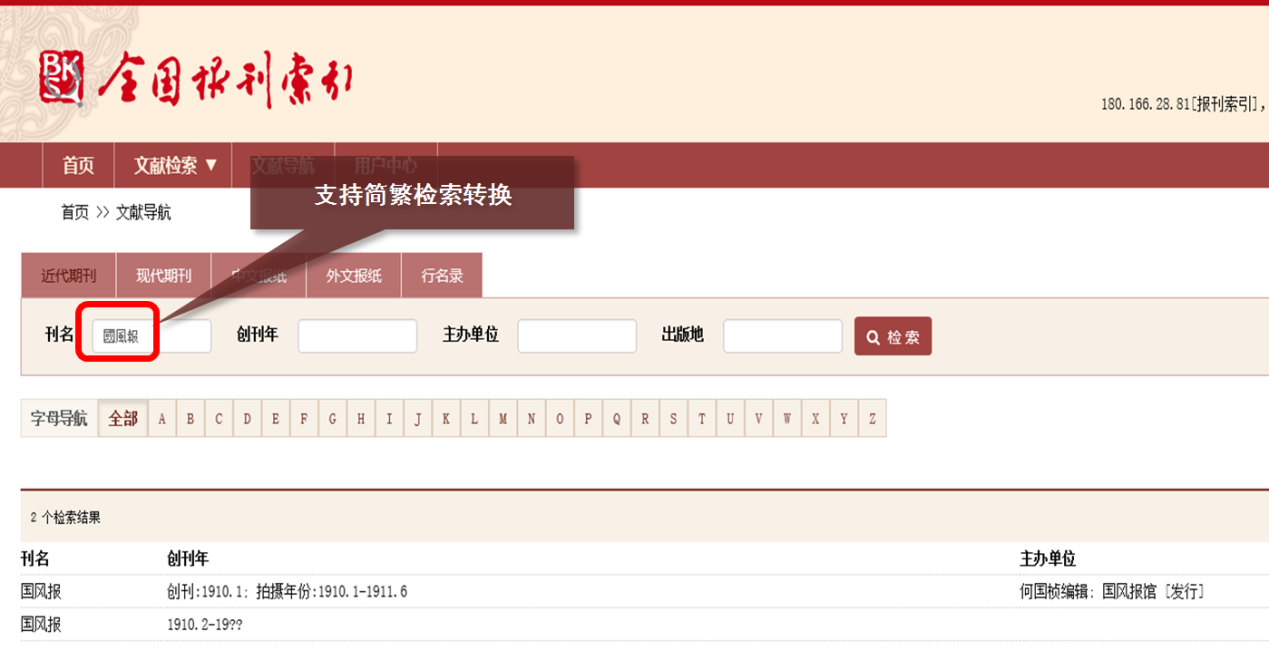 一站式检索功能平台采用了简洁的“一站式检索框”，优化了检索方式，可实现不同类型资源的一站式检索。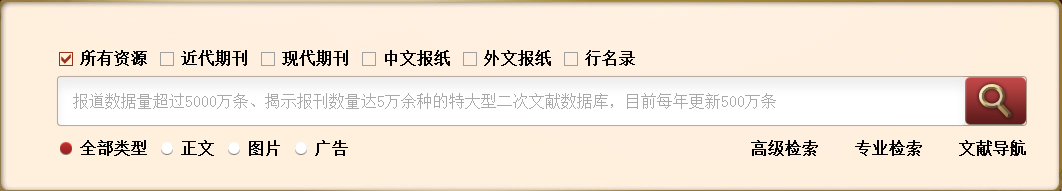 普通检索可实现正文、图片、广告分类检索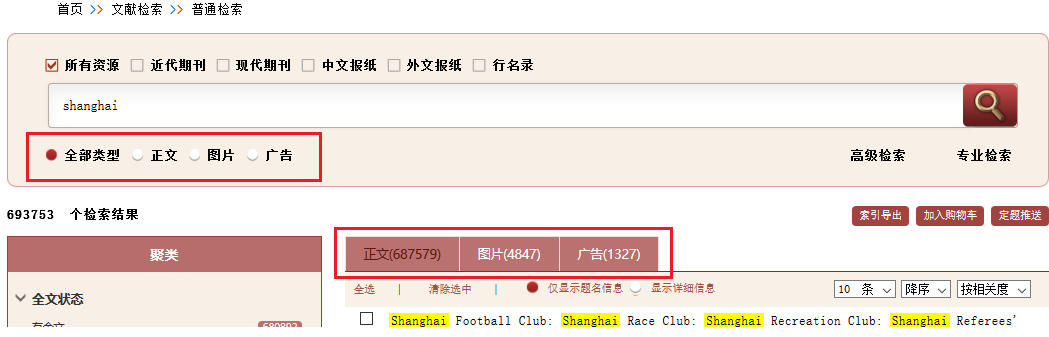 高级检索可根据检索需要，精确勾选所需数据库，设置检索文献的时间段限制，选择“模糊”或“精确”的检索方式等。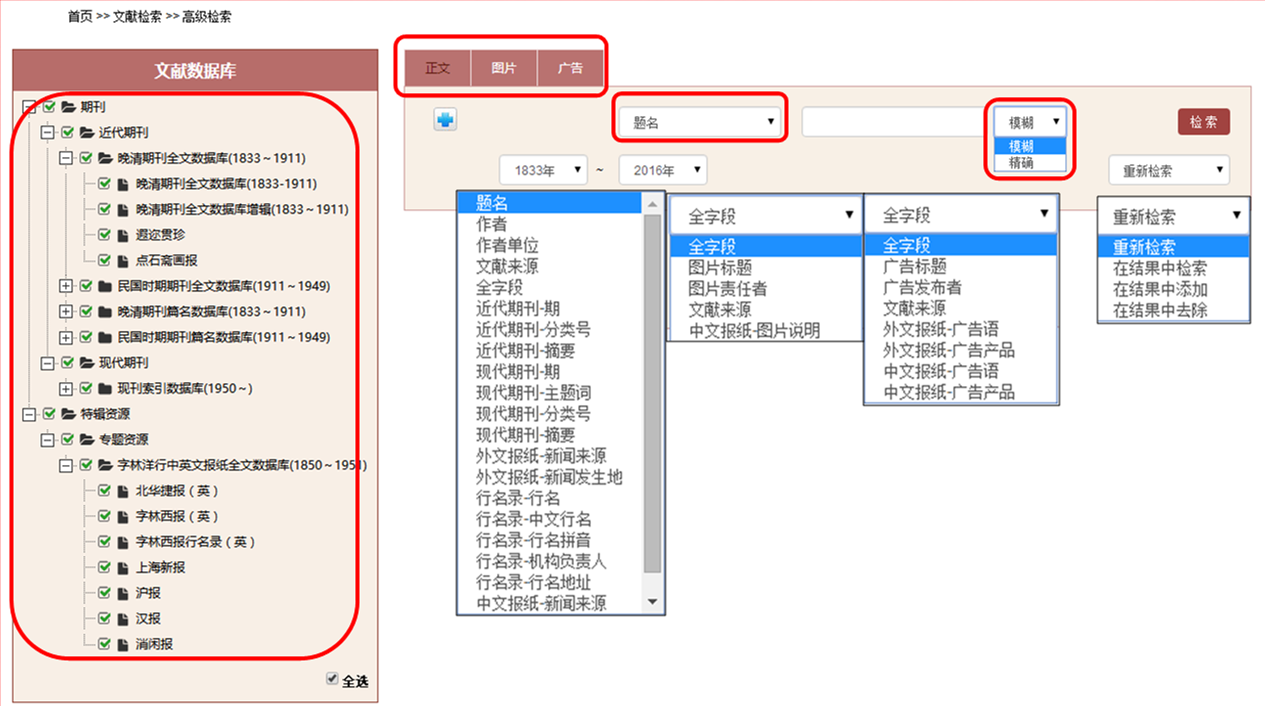 可在检索结果页面通过增加或调整检索条件，进行二次检索，缩小检索范围。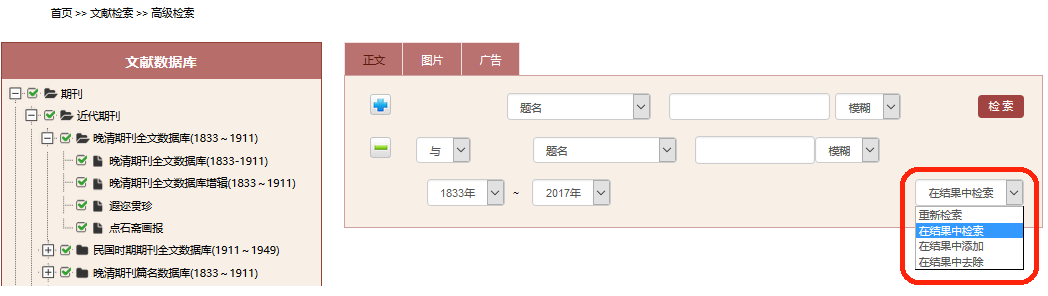 专业检索专业检索是使用逻辑运算符和检索词构造检索表达式进行检索。在专业检索时，参考数据库提供的各类文献的字段代码，利用字段代码结合字段间的布尔逻辑算符，组成正确的检索式直接输入检索框，即可显示所需检索结果。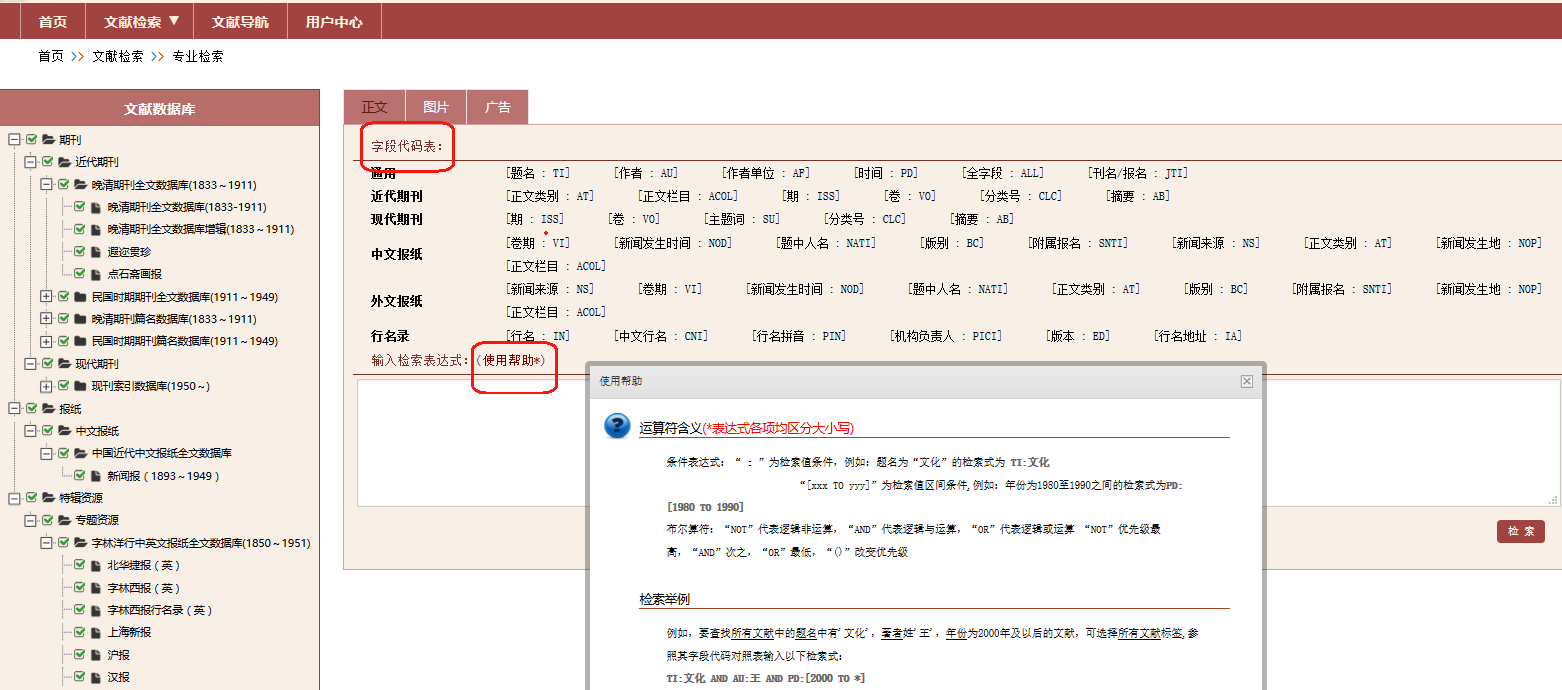 文献聚类功能数据库将检索结果按“数据库”、“文献类型”、“文献来源”、“作者”等聚类项进行文献聚类，方便用户快速寻找相关信息，提高检索效率。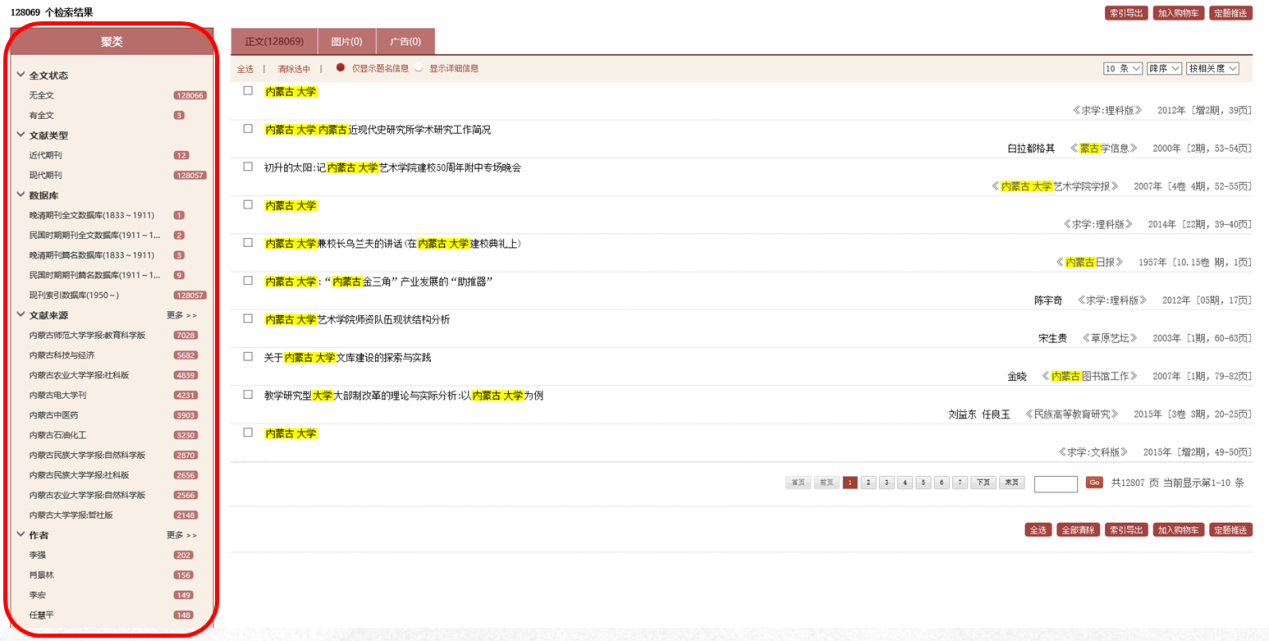 ● 聚类项丰富全面，可实现个性化聚类和图形化聚类，展现方式更为多样化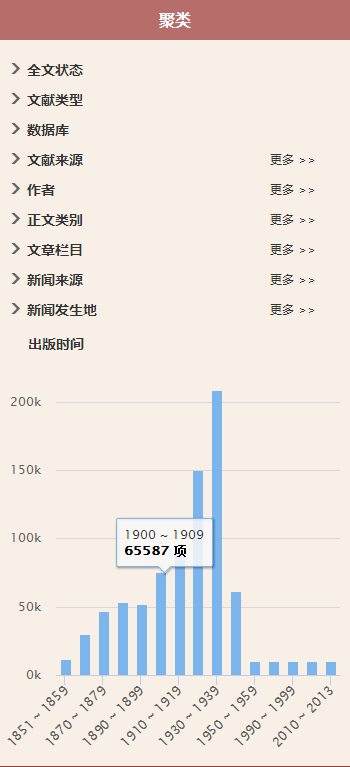 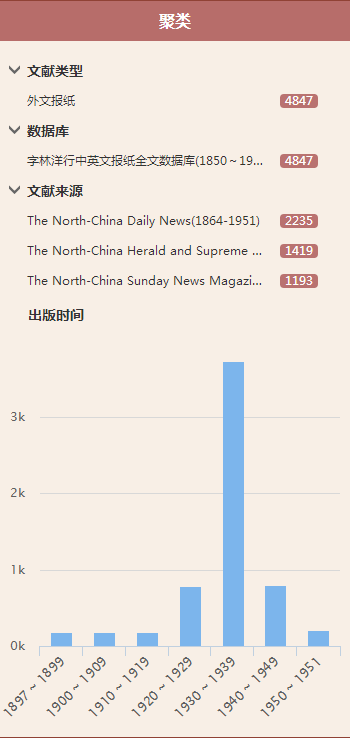 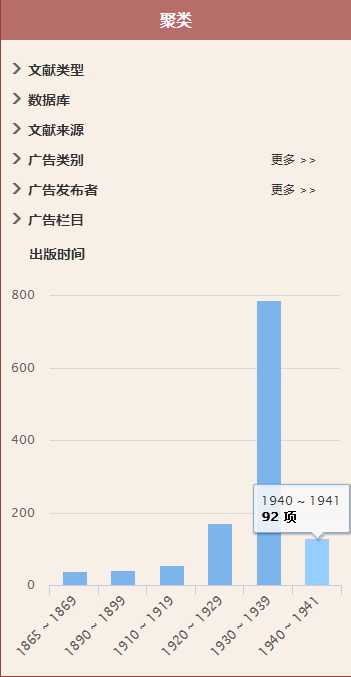 正文聚类                  图片聚类                     广告聚类文献导航功能通过资源类型的分类导航功能，可快速查看原始图像。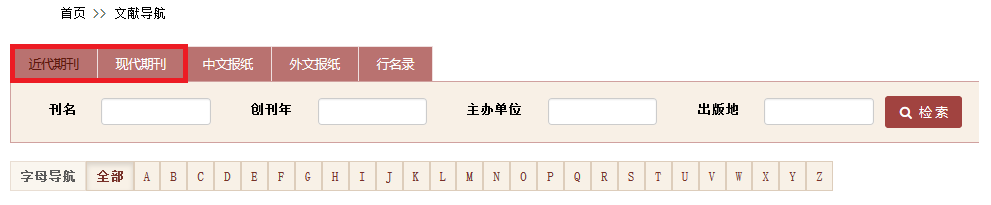 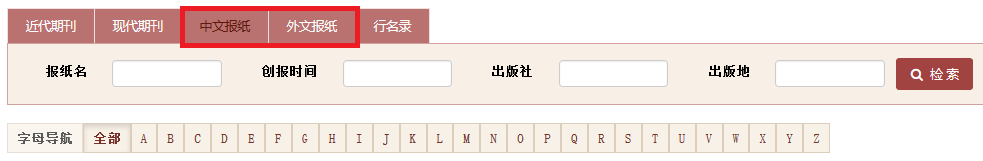 整本浏览功能点击某期杂志（或某天报纸）的“整本浏览”按键，进入该期（或该天）的文献整本浏览阅读页面。通过此项功能可一览文献的全貌与版本。近代期刊整本浏览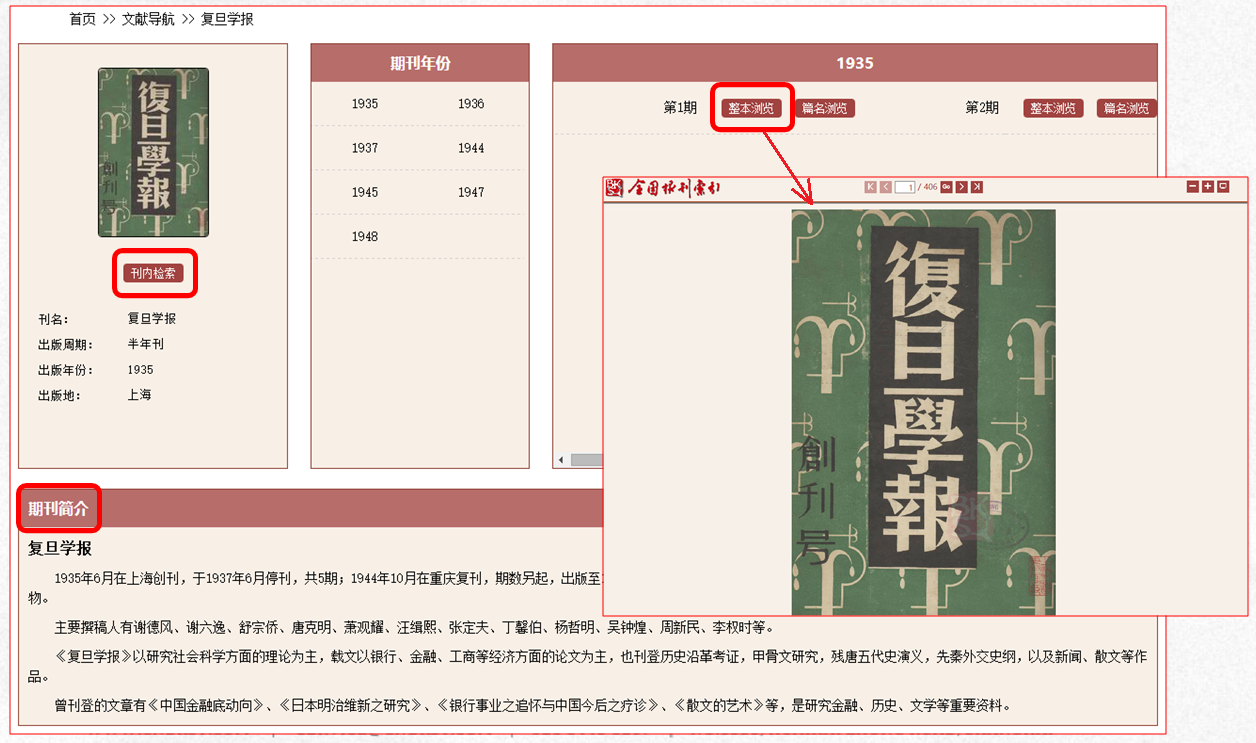 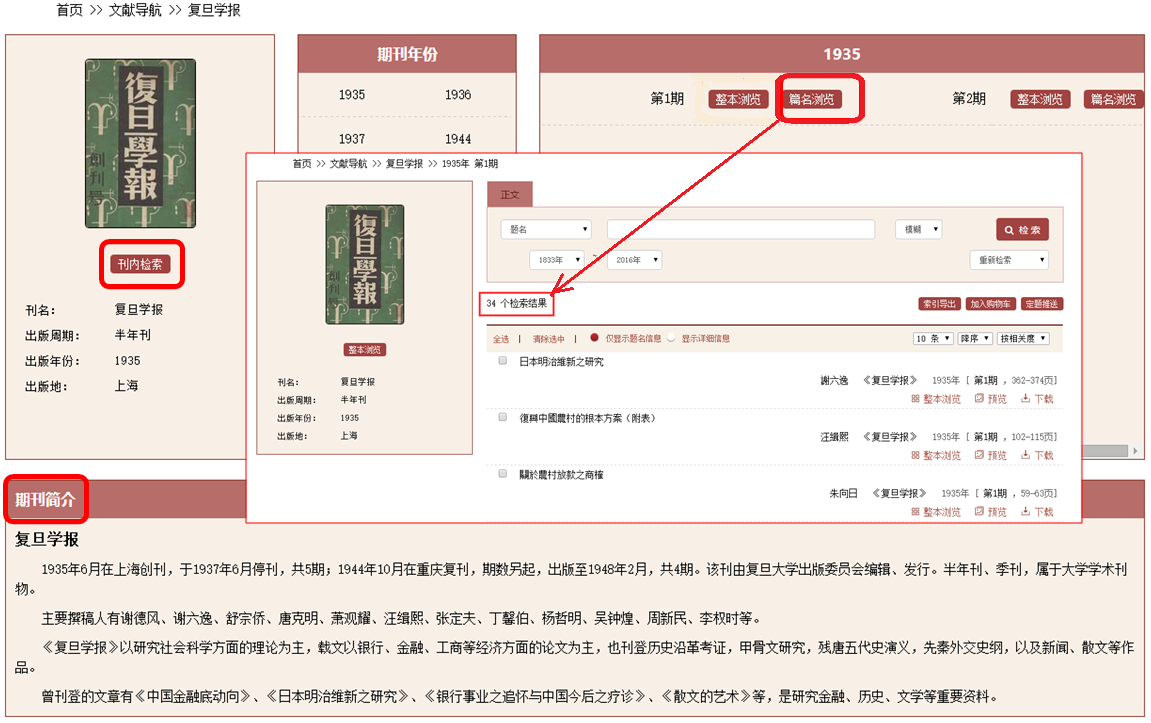 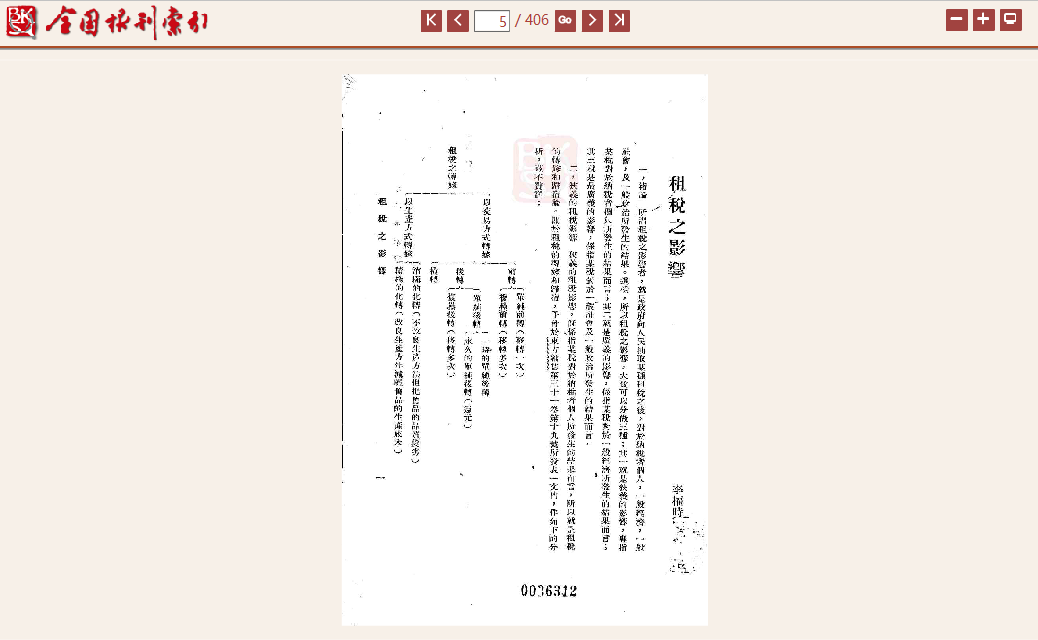 近代报纸整本浏览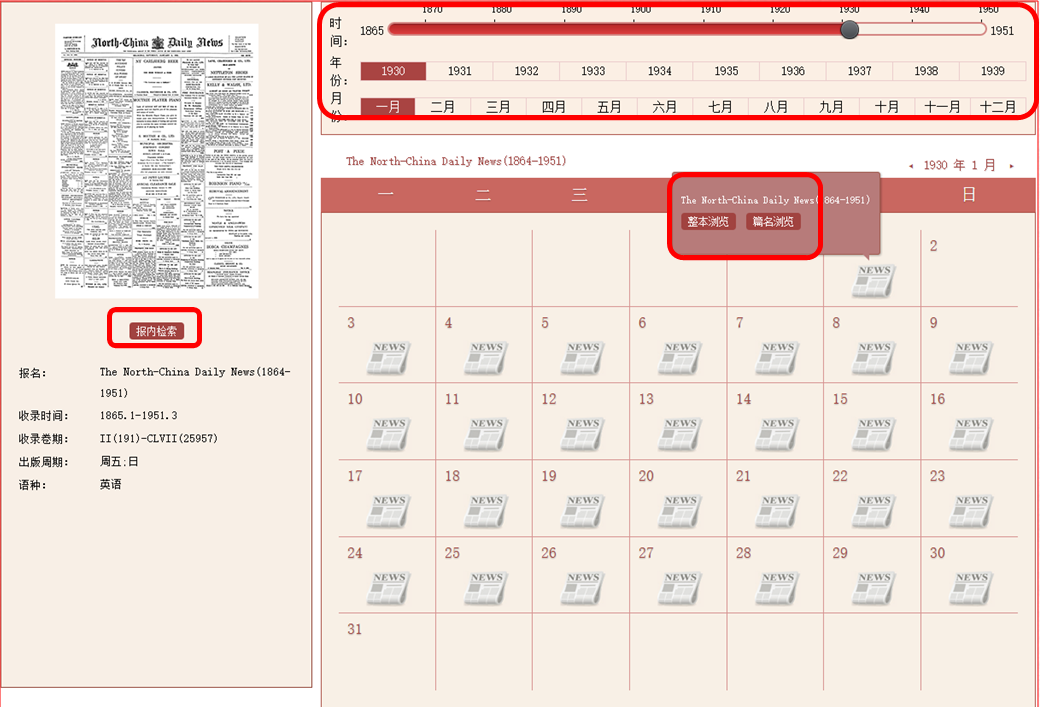 热区精准定位功能在报纸阅读界面，可实现报纸的热区的精准定位功能，即在左边界面的报纸上任意选择需要浏览的区域，右边界面即可放大显示相应的文献内容。此项功能能非常清晰地展示报纸文献原貌，提升文献浏览和研究体验。 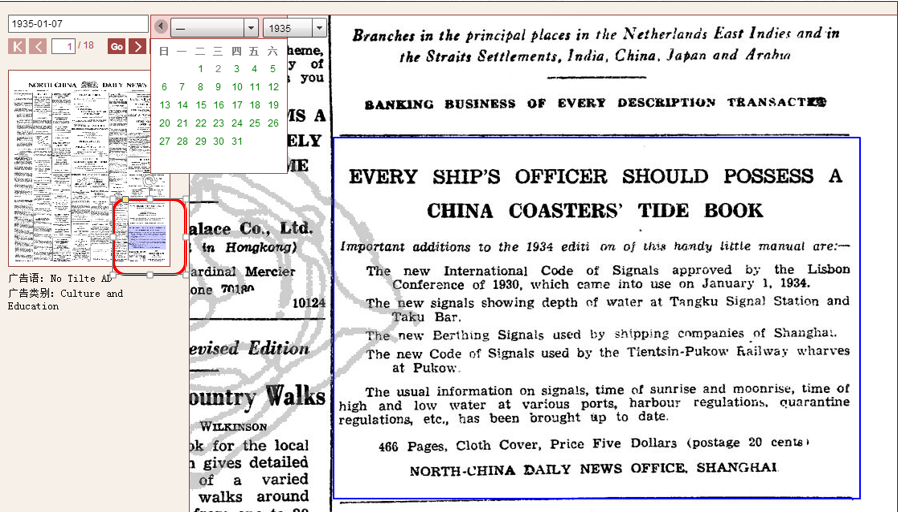 